PROPOZYCJE ZAJĘĆ DLA GRUPY MOTYLKI (3-LATKI) 22.06-26.06.2020r.Witamy wszystkich przedszkolaków bardzo serdecznie i zapraszamy do zabawy!W tym tygodniu mamy temat WAKACJEPoniedziałek 22.06.2020r. 
TEMAT: PIĘKNA NASZA POLSKA CAŁA1.„ Mapa Polski” zachęcamy rodziców do zapoznania dzieci z mapą Polski, ze szczególnym uwzględnieniem gór i morza, atrakcji z których możemy tam korzystać, sposobów aktywnego spędzania czasu, zwierząt występujących w różnych środowiskach przyrodniczych naszego kraju2. „Wycieczka wzdłuż Wisły” – zapraszam do wirtualnej wycieczki po naszym kraju i do zapoznania się z charakterystycznymi miejscami. https://www.youtube.com/watch?v=5wN3GxF7aqk  3.Zapraszam do przypomnienie i pośpiewania piosenki https://www.youtube.com/watch?v=plug6OIrxRM 4. Jeśli dobrze słuchaliście opowiadania i piosenki to moją propozycją jest wykonanie makiety Polski. Drodzy Rodzice potrzebujemy waszej pomocy do wykonania zadania. Na Facebook-u prześlę załączniki co ułatwi pracę. Oczywiście można wykonać makietę według własnych pomysłów.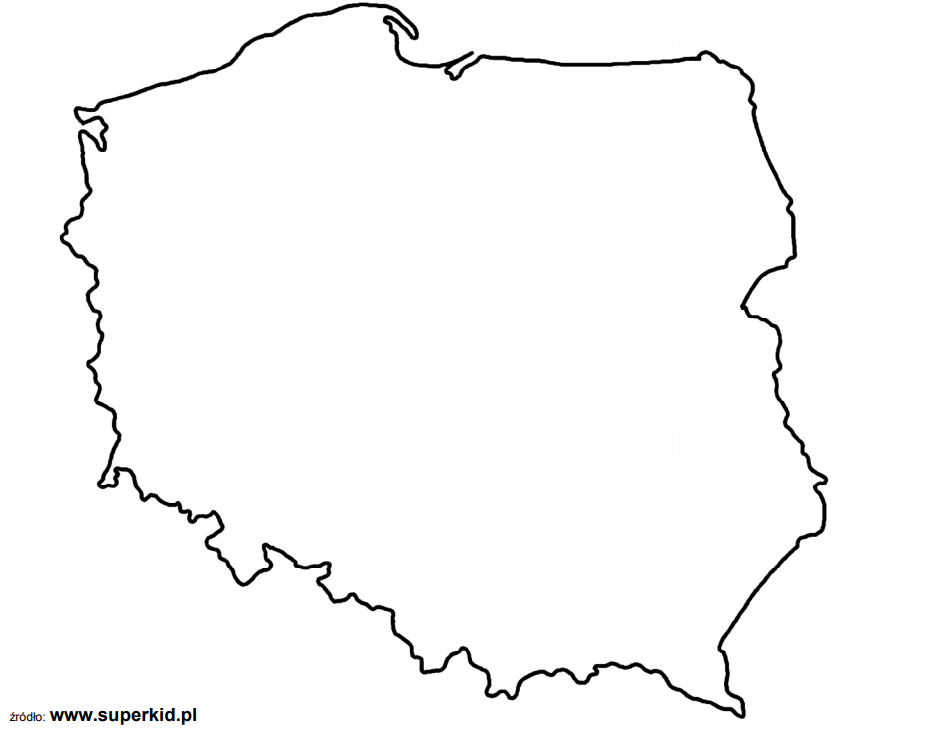 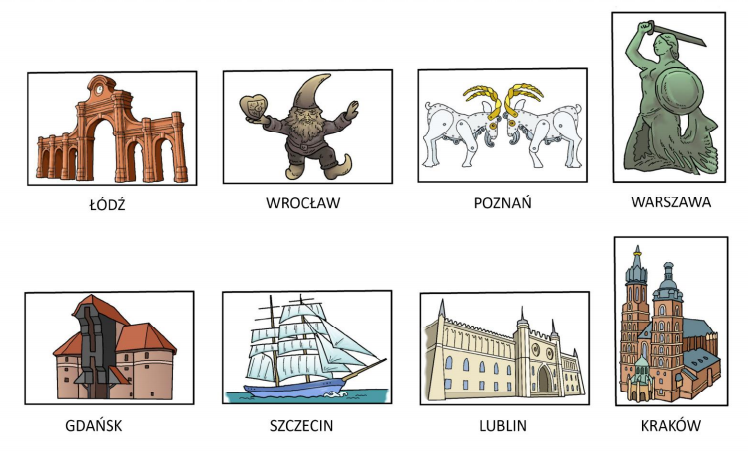 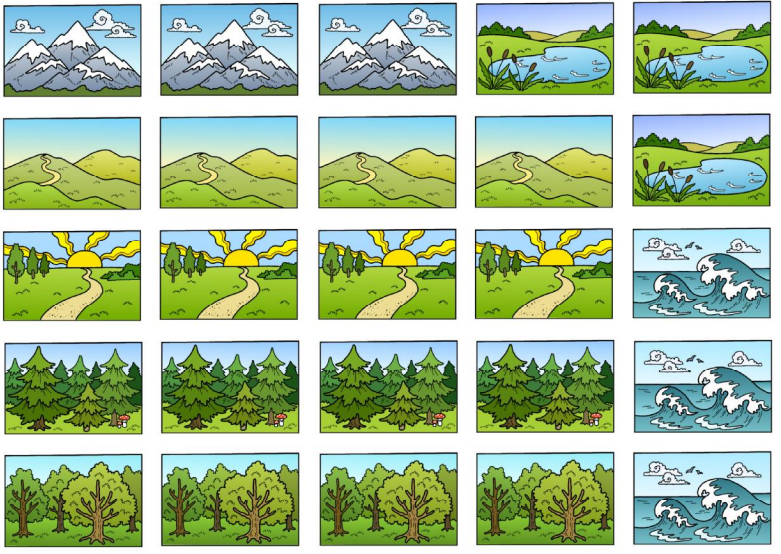 Wtorek 23.06.2020r. TEMAT:  NAD MORZEMNa początku posłuchajcie wiesza. Grabki w łapkiMałgorzata StrzałkowskaSzumią rzeki i jeziora,że na grabki przyszła pora.Babkowicze i babkarze!Grabki w łapki! Czas na plażę!Jeśli chrapkę masz na babkę,Zrób w wiaderku z piasku papkę,Uklep, by nie było dziury,Chwyć wiaderko dnem do góry,Po czym zrób grabkami trach!I już babka mknie na piach.Dla malucha i stulatkaBabki to nie lada gratka.Babkowicze i babkarze!Grabki w łapki! I na plażę!O jakich babkarzach mowa w wierszyku?; Jak się robi babki z piasku?; Co można jeszczerobić na plaży?. Karta pracy strona 39Porozmawiajcie Gdzie pojechały dzieci na wakacje?; W jaki sposób spędzajątam czas?; Jak inaczej można bawić się na plaży?. A teraz odszukajcie wszystkie foremki dopiasku i je pokolorujcie. Na końcu policzcie foremki i narysujcie w ramce tyle kresek, ile jest foremek.Zapraszam wszystkie dzieci do piaskownicy, bierzemy „Grabki w łapki” i robimy babki. Pochwalcie się jak wyszły wasze babki. Dzisiaj mamy bardzo ważne święto „Dzień taty” – drogie przedszkolaki nie zapomnijcie namalować tatusiowi pięknej laurki i powiedzieć im jak bardzo ich kochacie!Środa 24.06.2020r. TEMAT: SŁONECZKONa początku zagadki, odgadniecie co to?Mama w skórę moją ten specyfik wciera,mam ochronę przed słoneczkiem teraz. (krem)Gdy na głowę ją założę,nic złego się stać nie może. (czapka z daszkiem)One chronią moje oczy –żaden promyk do oka nie wskoczy. (okulary przeciwsłoneczne)Porozmawiajcie: Z jakiego powodu musimy używaćtych rzeczy?; Co może zrobić nam letnie słońce?. „Zamek z piasku” – praca z wykorzystaniem wyprawkiDzieci pokrywają całą powierzchnię zamku klejem i posypują kaszą manną, delikatnie ugniatają ręką. Niepotrzebną kaszę strzepują na tacę, obrazek wykańczają farbami. 3.„Kreatywne obrazki” –  zachęcam dzieci do tworzenia kredowych obrazów na świeżym powietrzu (np. malowanie kredą na kostce, malowanie mokrym pędzlem po kostce, patykiem po piasku). Oczywiście pochwalcie się swoim obrazem
4. A na koniec wasze ulubione karty pracy.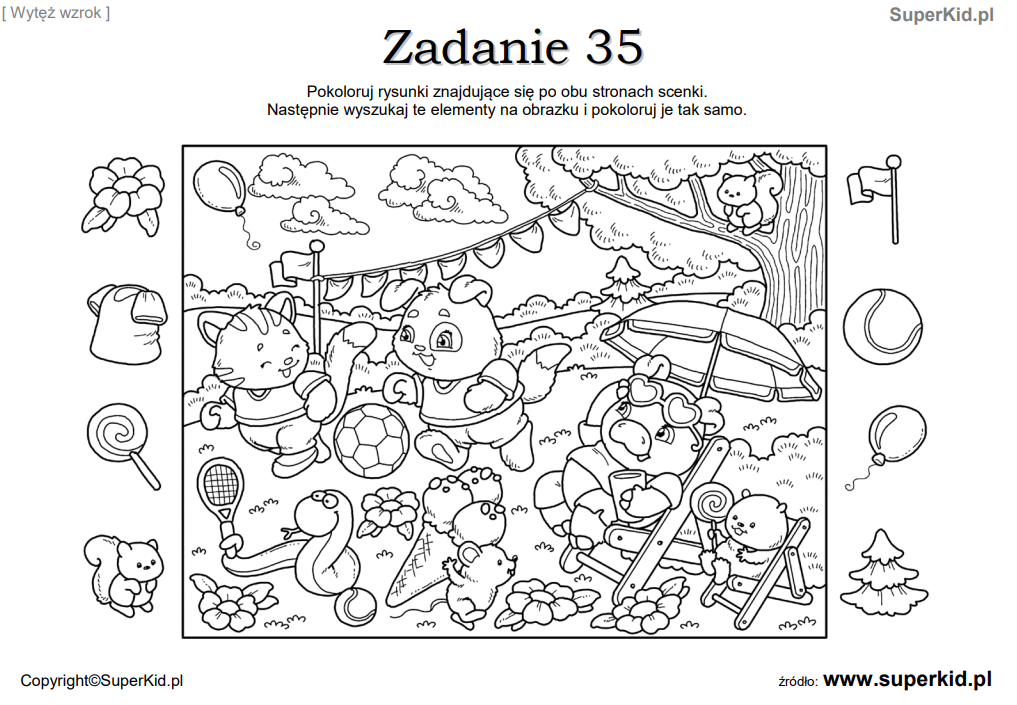 Czwartek 25.06.2020r.TEMAT: W GÓRACHCzekamy na wakacjeJuż tylko jedna chwilka albo dwie.Lada moment wakacje rozpoczną się.Niecierpliwie czekam tej wspaniałej chwili,gdy w wakacyjny czas będziemy się bawili.W piasku na plaży, wśród morskich fal,patrząc na statki płynące w dal,lub na placu zabaw albo w ogrodzie, zamienimy się w piratów cumujących łodziena brzegu wyspy bezludnej, jak ze snu,chodź jest ona całkiem blisko, koło domu, o tu...Na podstawie treści utworu. Odpowiedzcie na pytania: Na co czekał bohater wiersza?; Kiedywedług bohatera rozpoczną się wakacje?; Jaki był bohater wiersza, co odczuwał?; Co będzie robiłbohater podczas wakacji?; W jakie postacie będzie się wcielał z kolegami i koleżankami?.Praca z katami pracy strona 40 Dzieci przyglądają się Toli i Tomkowi. Próbują zgadnąć na podstawie ich strojów, dokąd każde z nich wybierze się na wakacje. Następnie rysują linie w labirynciePosłuchajcie o podstawowych zasadach bezpieczeństwa w górach. https://www.youtube.com/watch?v=wS4SRvkvLio Piątek 26.06.2020r.TEMAT: WAKACJE„Równowaga”- zabawa muzyczno- ruchowa. Na rozpoczęcie trochę ruchu. Poćwiczmy rozwijanie sprawności ruchowej i równowagi https://www.youtube.com/watch?v=ozI7YcVASgo Żaglówka” – praca z wykorzystaniem wyprawki.Dzieci wypychają z kart wszystkie elementy. Układają z nich żaglówkę, wokół niej słońce i ptaka. Dzieci naklejają wszystkie elementy na tło. Do posłuchania i zapamiętania piosenka https://www.youtube.com/watch?v=W4RHyjQLfCM Bezpieczne wakacje Małgorzata PlataPrzyszło już lato, nadeszły wakacje,
Czekają na ciebie same atrakcje:
Wspinaczki w górach, wyjazd nad morze,
Zwiedzanie  zabytków, rejs po jeziorze.Lecz żeby wakacje były udane,
Posłuchaj rad, które są tutaj dane:
Chodząc po górach drogi przedszkolaku
Nigdy nie zbaczaj z wybranego szlaku,
Trzymaj się trasy, idź za przewodnikiem,
Bądź mądry, grzeczny i nie bądź psotnikiem.Nad morzem słonko mocno świeci,
Grzeje, opala dorosłych i dzieci.
Posłuchaj mamy lub taty, co powie:
"Na plaży miej kapelusz lub czapeczkę na głowie.
Kremem trzeba posmarować i buzię i ciało,
by potem nie piekło i nie bolało.
Od czasu do czasu usiądź też w cieniu
- wtedy nie ulegniesz groźnemu poparzeniu."